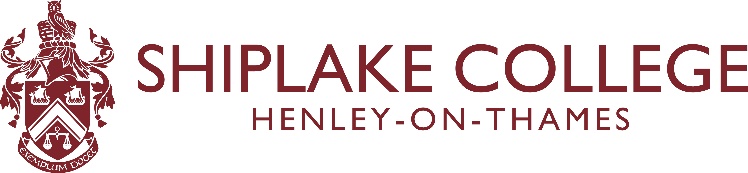 Person Specification Drama TechnicianEssentialDesirableEducational AttainmentA Level and above in drama or closely related subjectYesKnowledge and ExperienceProven experience of creativity in costume, set design, lighting and soundExcellent subject knowledgeAbility to motivate and inspire pupils and colleaguesAbility to carry out online research for productionsYesYesYesYesSkills and AbilitiesHighly effective communicator Ability and enthusiasm for drama and productionsAt ease thinking outside the boxGood time managementAbility to work under pressure often to tight deadlinesAbility to use a sewing machineExcellent organisational skillsProven ability to think on your feet, adaptable and flexibleComputer literateAbility to manage a budgetYesYesYesYesYesYesYesYesYesYesPersonal Qualities and InterestsPassion for drama, television, music and artExcellent interpersonal skillsA love of costume and set designEnthusiasmReliableSelf-reliance and self-motivationEmpathyAbility to drive a minibusFirst aid qualificationYesYesYesYesYesYesYesYesYes